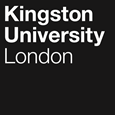 Programme SpecificationTitle of Course: MSc in Advanced Product Design Engineering and ManufacturingDate Specification Produced: March 2019Date Specification Last Revised: September 2019 This Programme Specification is designed for prospective students, current students, academic staff and employers.  It provides a concise summary of the main features of the programme and the intended learning outcomes that a typical student might reasonably be expected to achieve and demonstrate if they take full advantage of the learning opportunities that are provided.  More detailed information on the teaching, learning and assessment methods, learning outcomes and content of each module can be found in the Course Guide, on Canvas and in individual Module Descriptors.SECTION 1:	GENERAL INFORMATIONSECTION 2:	THE PROGRAMMEProgramme IntroductionThis MSc Advanced Product Design Engineering and Manufacturing course is designed to provide students with the latest technology in modern CAD/CAM/CAE/CNC and 3D printing (computer-aided design, additive and subtractive assisted manufacturing and analysis) applications to enable students to acquire knowledge to rapid design and manufacture of a new product from a single computer terminal, without the need for lengthy prototype-and-test cycles. The implementation of this technology is essential to meet today’s global market place, where the need to be first-to-market a product, is essential for continued survival. This programme is structured to provide student with the latest developments in this still-evolving discipline of digital product development. It focuses on providing the student with hands-on experience of the latest computing design applications throughout the entire product development cycle, from simple 3D prismatic and freeform modelling techniques to an extended capability of reverse engineering, 3D laser scanning and coordinate measuring machine CMM in order to generate complex surfaces and measurements. Also students gain practical and theoretical knowledge of analytical design tools to assist the product validation process by applying mould design, advanced mechanism design simulation and finite elements analysis techniques. Additionally, examines the importance of advanced manufacturing techniques by introducing subtractive and additive manufacturing strategies. Students will engage in the metal removal manufacturing, 3D printing and metrology laboratories activities working in depth in the use of computer aided manufacturing CAM, computer numerical control CNC, and rapid prototyping/3D printing technologies.The course is delivered with the support of external industrial speakers who bring their experience into the classroom so that students can learn how real problems can be solved using the techniques they have learned in the lectures. Throughout the course innovative teaching methods, with the aid of a virtual learning platform, will be used inside and outside the classroom to enhance the students learning experience. One of the main features of the course is that many of its subject materials are highly research oriented and taught by active and internationally recognised research academics in the Faculty. This provides the students with additional opportunity to deepen their subject interest by selecting a research based project dissertation. The project provides a challenge to the student to investigate a theoretical area in depth or to undertake a real world problem. Student will be given close guidance to select a project that is relevant to their background or specialisation area.  In the project students are required to apply the knowledge that they have learnt during the course in order to achieve a deliverable whilst satisfying given constraints. Students are encouraged to present the output from their projects at National and International conferences and to publish in reputable research journals.The programme has been accredited by the Institute of Mechanical Engineers (IMechE), under licence from the UK regulator, the Engineering Council, as meeting the requirements for Further Learning for a Chartered Engineer (CEng) for candidates who have already acquired an accredited CEng (Partial) BEng(Hons) degree. It therefore takes an applied approach to product design, developing engineers capable of conceiving, designing and prototyping before producing reliable product solutions. Our hands-on teaching methods utilise industrial-standard, state-of-the-art equipment and software, from concept to implementation, giving a distinct advantage on the global job market.  Our Strong Industrial Advisory Board, including industry leaders such as National Instruments, Thales and industrial bodies such as The IET, SEMTA and the IMechE, ensure that the course content reflects the changing needs of industry and provides support in terms of course content and equipment.The programme also helps develop employment-ready students through an integrated industrial experience in the form of a work placement on the two year version of the programme.This integrated placement provides students with an exciting opportunity to apply and develop their knowledge and skills in a real-world setting, which enables them to develop their self-confidence. Students undertaking such placement activities are in a stronger position to gain the skills and experience that employer’s desire today.Aims of the Field/CourseThe main aims of the MSc Advanced Product Engineering and Manufacturing To equip students with the multi-disciplinary understanding and the key skills necessary to apply the principles of specialised subjects within the engineering field.Develop the personal attributes and skills expected of a graduate with a Master’s degree and to give them a secure foundation for their personal, intellectual and professional development. To acquire a detailed knowledge of understanding of the latest Computer Aided techniques used in field of Engineering Product Design and Manufacture.To develop a scientific approach in proposing the necessary steps required to design and test a technically functional product within the given specifications and constraints.To further enhance the knowledge of computer aided product design by engaging an industrial oriented project. The student is required to apply all the techniques he has learnt in the course in order to produce satisfactory results and make feasible recommendations, support by a broad literature research.Intended Learning OutcomesThe field/course provides opportunities for students to develop and demonstrate knowledge and understanding specific to the subject, key skills and graduate attributes in the following areas.  The programme outcomes are referenced to the QAA subject benchmarks for master’s level Engineering (2015) and the Framework for Higher Education Qualifications in England, Wales and Northern Ireland (2008), and relate to the typical student.In addition to the programme learning outcomes identified overleaf, the programme of study defined in this programme specification will allow students to develop a range of Key Skills as follows:Entry RequirementsGeneral Admissions RegulationsApplicants for this course are normally required to have a good honours degree in a relevant engineering discipline. Exceptionally applicants with substantial relevant industrial experience who do not have an honours degree may be considered. Such applicants must demonstrated strong motivation to complete the course and the ability to work at this level.International applicants are required to satisfy the Admissions Officer that they have reached an equivalent academic standard as those required for home students.Each application is assessed on an individual basis and may be subject to additional requirements, such as undertaking short course(s), work experience and/or English language qualification(s). Meeting particular minimum entry requirements does not automatically guarantee a placeEnglish language requirements Non-UK applicants will usually be required to provide certificated proof of English language competence before commencing their studies. For this course the minimum requirement is Academic IELTS of 6.5 overall, with 6.0 in Writing and 5.5 in Reading, Listening and Speaking. Other equivalent qualifications will also be considered. Further information is available on the University web site.Admission with Advanced StandingNormally, exemptions from the study of particular modules will only be granted only on the basis of relevant previous study at Masters Level (APL) or extensive relevant experience (APEL). Students wishing to gain admission to the course with advanced standing will be required to provide certificates, a course/module synopsis and a portfolio of evidence of their previous learning or work-based experience.Course StructureThis programme is offered in full-time/part-time mode, and leads to the award of MSc in Advanced Product Design Engineering & Manufacturing. Entry is normally at level 7 with a first degree or equivalent qualifications (See section D). The course features three intakes per year (September, January and March) and the academic year is divided into two teaching blocks. Students will do their individual projects from May until the end of September. Taught modules, consisting of core and optional modules, are delivered in week-block mode over two weeks for a 30 credit module not necessary subsequent to each other.The field is offered in the following alternative patterns: 1 year full-time or 2 years part-time.E1.	Professional and Statutory Regulatory BodiesInstitution of Mechanical Engineers (IMechE) and Engineering Council (EC):This degree is accredited by IMechE and therefore provides elements of further learning towards Chartered status, for the graduates who have already completed an accredited first degree. The programme meets the requirements of the Engineering Council supplement to UK-SPEC on “Applicability of Output Standards to Master degrees other than the integrated MEng”, published in 2018.E2.	Work-based learning, including sandwich coursesThe 2-year version of the programme is designed to include work-based learning through assessments and the reflective report. Many of the students on the programme are already working and they can use that experience to relate to theoretical concepts and to evaluate the relationship between theory and practice.While it is the responsibility of individual students to secure such placements, the Careers and Employability Service support offers each student support at all stages of the application process, including writing CVs, completing application forms, participating in mock interviews, assessment centre activities and psychometric tests. The process of applying for a placement gives students the opportunity to experience a real-life, competitive job application process.The business experience period enables students to apply their learning in the real-world work environment, to reflect upon their own personal experience of working in an applied setting, to focus on aspects of this experience that they can clearly relate to theoretical concepts and to evaluate the relationship between theory and practice. Students will be assessed during and at the end of this period, normally through a portfolio. This will be marked as pass/fail. Students who undertake work-based placements often benefit greatly from the experience, gaining real experience and work achievements.E3.	Outline Programme StructureThis programme is part of the University Postgraduate Regulations (PR). Programmes in the PR are made up of modules which are designated at level 7. Single modules in the framework are valued at 30 credits and the programme consists of 4 subject specific single modules (3 core and 1 optional) and the capstone project module valued as 2 single modules (60 credits). A Postgraduate Certificate (PgCert) or Postgraduate Diploma (PgDip) may be offered as an exit award, with the minimum requirement for a PgCert of 60 credits and PgDip of 120 credits. The Master degree is achieved with 180 credits completion of (all modules and the final individual project). The course offers the PG Certificate and PG Diploma only as an exit award. All students will be provided with the University regulations and specific additions that are sometimes required for accreditation by outside bodies (e.g. professional or statutory bodies that confer professional accreditation). Full details of each module will be provided in module descriptors and student module guides.  Students on placement must complete a portfolio assessment which includes a reflection on how the theories they have learnt during their teaching year have helped them in their placement and demonstrate ability to apply their teaching in a real world situation.Duration and academic year structureThe maximum duration of the MSc is one-two years full-time and two-four years part-time.Students may commence in September, January or March. The taught modules will normally run from September to May each year.  Part-time students will normally complete their taught modules over two years and then complete their project.To successfully complete the MSc, students must pass three core modules, one option module, and complete an individual project which is normally industry/research related with distinctive emphasis of industrial applications.See also diagrammatic representation of the course structure Appendix A.Students exiting the programme with 60 credits are eligible for the award of PgCertStudents exiting the programme with 120 credits are eligible for the award of PgDipPrinciples of Teaching, Learning and Assessment The principles of teaching, learning and assessment are in line with the University's strategy. The fields are designed to give students a balanced portfolio of theoretical and practical experience, embracing diversity and individuality.Industry specialists allied with lecturers and guest speakers contribute to our courses, reinforcing the theoretical aspects and provide an informative insight into industry, promoting innovation, creativity whilst offering an insight into entrepreneurial culture. The module lecturers, experts in the field of product design development, integrated computer aided design with the computer aided manufacturing CAD/CAM, reverse engineering, 3D printing, and also the product data management are all driven by the latest research and use of cutting edge technology to enrich content on the taught modules in the spirit of Kingston University; “research informed teaching” ethos. Furthermore, the practical workshops, open forums, company visits and group presentations introduced into the modules provide students with a detailed understanding of the approaches taken in industry.Taught materials, knowledge gained from the practical and case studies embedded within each module give student specialised knowledge, tools and techniques. It will equip them with skills and methods for extracting and synthesising the information. These activities promote rigour, curiosity, excellence, originality and breadth of knowledge. They must then further explore and exploit the information given, research and define outcomes accurately to produce detailed solutions and innovative work for each module and project dissertation. It is recognised that team work is a very important aspect in industry and this is implemented in the modules. The course ensures that the students are exposed to team working through group presentations, joint report writing, joint research and lab work, promoting consideration, courtesy and collegiality.The course teams are aware of the need for effective communication, both written and verbal, and take pride in the fact that the courses provide, in this regard, a means of preparing the students for their longer term career plans and CPD. Apart from the project itself, each student has to give verbal presentations during the modules, normally to the student’s peer group and module leader.  Students are also helped with verbal communication skills through seminars, tutorials and discussion groups. Most modules are assessed by written assignments which are designed to improve students’ research and evaluation skills.The individual project provides a challenge to the candidate to undertake a real world problem because most projects are industrially orientated.  Students will be given close guidance to select a project which is relevant to the chosen field. During the project, the student will be expected to apply the knowledge learnt during the course to achieve agreed deliverables, whilst satisfying any given constraints. Key skills in communication, presentation, literature search, problem analysis, project planning, report writing and solution justification are all part of the learning objectives defined in the field.A combination of assessment methods will be used throughout the course. These elements include module assignments, module examinations, in-class tests, experiment reports, industrial visit reports, seminars, verbal presentations and the project dissertation. Each module leader is responsible for ensuring that the method of assessment reflects the aims and learning objectives of the module, is demanding and stimulating and at the appropriate master level. Formative assessments are embedded into the delivery pattern of all the modules and are designed to help students learn more effectively by giving them feedback to improve their performance and feedforward towards summative assessments. Reflective practice by students and feedback from designated Personal tutors will also form part of the formative assessments. Group activities are an important part of the course teaching and assessment strategy where students learn and improve through peer feedback.The level and content of courses are relevant and satisfy the Engineering Council's guidance and criteria (for further information see the Institute of Mechanical Engineering and Engineering Council links part K).Support for Students and their LearningA personal tutor will be assigned to each student to personalise their learning experience and support their academic and professional development from the first induction day at the university all the way to graduation and their career destination. The personal tutors will help their tutees with issues of transition from UG to Masters and understand how to use feedback on the postgraduate course. They will play an important role in supporting the large community of international students to settle down and take advantage of the university wide support system. They will also encourage students to be proactive in making links between their course and their professional and/or academic aspirations and explore their research interests as well as being part of a wider disciplinary and/or professional community in support of their career choices. Additionally Students are supported by a range of other course and/or university level systems, including: A Module Leader for each module A Course Director to help students understand the programme structure Technical support on use of IT and workshop/lab facilitiesA designated programme administrator A dedicated employability consultant practitionerAn induction programme at the beginning of each new academic sessionSeries of research seminars, delivered by internal and external speakers informing students about latest advances in research.Invited guest lecturers informing students about latest developments in technology and professional practise.Staff Student Consultative Committee Canvas - a versatile on-line interactive intranet an learning environment SEC Study Skills Centre (S3) that provides academic skills support KU student support facilities that provide advice on issues such as finance, regulations, legal matters, accommodation, etc. Disabled student support The Students’ Union KU Careers and Employability Service Ensuring and Enhancing the Quality of the CourseThe University has several methods for evaluating and improving the quality and standards of its provision.  These include:External examinersBoards of study with student representationAnnual Monitoring and EnhancementPeriodic review undertaken at subject levelStudent evaluation including MEQs, level surveys and the NSSModeration policiesFeedback from employersIndustrial Advisory BoardProfessional body reaccreditation is required every four yearsIn addition to the University quality systems, the course currency and quality is continuously supported and evaluated by the School's Industrial Advisory Board. The module content and delivery methods are informed by the research and enterprise activities of academic staff. The course is also supported, monitored and accredited by the Institute of Mechanical Engineers (IMechE), under licence from the UK regulator, the Engineering Council, as meeting the requirements for further learning for a Chartered Engineer (CEng) status for candidates who have already acquired an accredited CEng (Partial) BEng(Hons) degree.Accreditation is a mark of assurance that the degree meets the standards set by the Engineering Council in the UK Standard for Professional Engineering Competence (UK-SPEC). Some employers recruit preferentially from accredited degrees, and an accredited degree is likely to be recognised by other countries that are signatories to international accords.Employability Statement The course is designed with close consultation with the School’s Industrial Advisory Board, hence taking on board the latest requirements of industry for graduates.  Employability skills are developed throughout the delivery of the modules, particularly as part of capstone individual project. Furthermore, students are equipped with business, management and entrepreneurial skills to enhance their employability potential globally.  Delivery of many modules involves industrial speakers, who introduce students to latest industrial requirements. Throughout the course students have access to a dedicated employment coordinator; attend specially arranged employer seminars, university career workshops and research seminars, to prepare them for the world of work once graduated.Students who successfully complete the MSc will have acquired a significant research background and analytical skills in the broader issues of design problem solving relating to mechanical engineering. This should therefore enable students to substantially enhance their prospects of gaining employment and progress their career in the engineering industry. Postgraduates of this course have taken up posts in a variety of employment settings including design consultancy, research and developments and production engineers. Our recent graduates were recruited by companies such as (Thales, Eurostar, BAE, Precision Press Parts Corp and various other Design Consultancy Companies). Other MSc postgraduates opt to study for a PhD research project.The breadth of knowledge and ability gained by the graduates will prepare them to take on the roles such as:Project leaders and managersManufacturing Plant Engineer/ManagerOperation ManagersEngineering consultantsQuality ManagerScholars in higher educationResearch and development engineersOpportunity to undertake further research for a PhD qualificationApproved Variants from the Undergraduate or Postgraduate Regulations None Other sources of information that you may wish to consultEngineering Council UK-SPEChttps://www.engc.org.uk/ukspecInstitution of Mechanical Engineers IMechE http://www.imeche.org/HomeKingston University Web site:http://www.kingston.ac.uk/postgraduate-course/mechanical-engineering-msc/Development of Programme Learning Outcomes in ModulesThis map identifies where the programme learning outcomes are assessed across the modules for this programme.  It provides an aid to academic staff in understanding how individual modules contribute to the programme aims, and a means to help students monitor their own learning, personal and professional development as the programme progresses and a checklist for quality assurance purposes. Include both core and option modules.S 	indicates where a summative assessment occurs.  F	where formative assessment/feedback occurs.  Assessment CalendarThis table indicates the weeks that summative assessments will be published and when they will be due to be submitted or sat (exams)This map identifies where the IMechE Degree learning outcomes cross-reference to modules across the field.Technical AnnexAppendix - AMSc Advanced Product Design Engineering & ManufacturingCore Modules - 90 CreditsOptional Modules - 30 CreditsProject – 60 CreditsTitle:MSc in Advanced Product Design Engineering  and ManufacturingAwarding Institution:Kingston UniversityTeaching Institution:Kingston UniversityLocation:Roehampton ValeProgramme Accredited by:Institution of Mechanical EngineersProgramme Learning OutcomesProgramme Learning OutcomesProgramme Learning OutcomesProgramme Learning OutcomesProgramme Learning OutcomesProgramme Learning OutcomesKnowledge and UnderstandingOn completion of the course students will be able to:Intellectual SkillsOn completion of the course students will be able toSubject Practical SkillsOn completion of the course students will be able toA1Have an in-depth understanding of specialized subjects necessary to apply the principles of computer product design and concurrent engineering.B1Have a critical awareness of the current developments in the engineering product design environment.C1Have the capability to critically evaluate technical systems and specifications for a Manufacturing environment.A2Critically appraise and apply sophisticated computer design methods various manufacturing options to achieve rapid and reliable product.B2A detailed understanding in manufacturing and product design engineering.C2Use latest CAD/CAM and CAE systems to facilitate better optimisation and more efficient product design and manufacturing processes.A3Control projects in respect to time, cost and the risks inherent in engineering.B3Have the ability to understand and analyse complex problems in product design engineering, using advanced CAD/CAM/CAE tools.C3Apply the product data management PDM and the product lifecycle management PLM strategiesA4Demonstrate knowledge of the principles of entrepreneurship and detailed requirements for the management, quality, safety and environmental issues in respect to engineering projects.B4Engage in the critical community including reflecting on one own and others practices and relate them to a product design procedure.C4Apply additive (3D printing) and subtractive (CNC) manufacturing techniques and a variety of measurement methods.Key SkillsKey SkillsKey SkillsKey SkillsKey SkillsKey SkillsKey SkillsSelf-Awareness SkillsCommunication SkillsInterpersonal SkillsResearch and information Literacy SkillsNumeracy SkillsManagement & Leadership SkillsCreativity and Problem Solving SkillsTake responsibility for own learning and plan for and record own personal developmentExpress ideas clearly and unambiguously in writing and the spoken workWork well with others in a group or teamSearch for and select relevant sources of informationCollect data from primary and secondary sources and use appropriate methods to manipulate and analyse this dataDetermine the scope of a task (or project)Apply scientific and other knowledge to analyse and evaluate information and data and to find solutions to problemsRecognise own academic strengths and weaknesses, reflect on performance and progress and respond to feedbackPresent, challenge and defend ideas and results effectively orally and in writingWork flexibly and respond to changeCritically evaluate information and use it appropriatelyPresent and record data in appropriate formatsIdentify resources needed to undertake the task (or project) and to schedule and manage the resourcesWork with complex ideas and justify judgements made through effective use of evidenceOrganise self effectively, agreeing and setting realistic targets, accessing support where appropriate and managing time to achieve targetsActively listen and respond appropriately to ideas of othersDiscuss and debate with others and make concession to reach agreementApply the ethical and legal requirements in both the access and use of informationInterpret and evaluate data to inform and justify argumentsEvidence ability to successfully complete and evaluate a task (or project), revising the plan where necessaryWork effectively with limited supervision in unfamiliar contextsGive, accept and respond to constructive feedbackAccurately cite and reference information sourcesBe aware of issues of selection, accuracy and uncertainty in the collection and analysis of dataMotivate and direct others to enable an effective contribution from all participantsShow sensitivity and respect for diverse values and beliefsUse software and IT technology as appropriateLevel 7Level 7Level 7Level 7Level 7Level 7Core modulesModule codeCredit ValueLevel Teaching BlockEngineering Research Techniques, Entrepreneurship and Quality ManagementME77113072 WeeksNoneComputer Integrated Product DevelopmentME77213072 WeeksNoneAdvanced CAD/CAM SystemsME77223072 WeeksNoneIndividual Project DissertationME7761607600 HrsNoneOption modulesPre-requisitesIndustrial Operation Management & Resources SimulationME77133072 WeeksGreen Engineering & Energy efficiencyME77253072 WeeksNoneMechatronics Design & AutomationME77323072 WeeksNoneProfessional Placement    CI7900120 Module CodeME7711ME7721ME7722ME7761ME7713ME7725ME7732Programme Learning OutcomesKnowledge & UnderstandingA1FSSSSSProgramme Learning OutcomesKnowledge & UnderstandingA2F/SSSSF/SSProgramme Learning OutcomesKnowledge & UnderstandingA3FFFSFFFProgramme Learning OutcomesKnowledge & UnderstandingA4SFFSSSFProgramme Learning OutcomesIntellectual SkillsB1SSSSSSProgramme Learning OutcomesIntellectual SkillsB2SSSSF/SSSProgramme Learning OutcomesIntellectual SkillsB3SSSF/SFSProgramme Learning OutcomesIntellectual SkillsB4FSSF/SSSProgramme Learning OutcomesSubject Practical SkillsC1FF/SF/SF/SFF/SF/SProgramme Learning OutcomesSubject Practical SkillsC2FSSSSFSProgramme Learning OutcomesSubject Practical SkillsC3SSSSFKey SkillsSelf-Awareness SkillsFFFFSKey SkillsF/SFFFF/SFFKey SkillsFSFFSKey SkillsFSSFFFKey SkillsCommunication SkillsF/SSSSF/SSSKey SkillsF/SSSSF/SSKey SkillsFFFSFFKey SkillsInterpersonal SkillsF/SSSF/SF/SFKey SkillsFFFSFF/SFKey SkillsFFSFFFKey SkillsF/SFFSF/SF/SKey SkillsFFFSFFKey SkillsResearch and Information SSSSSF/SSKey SkillsLiteracy SkillsSSSSSF/SSKey SkillsSSKey SkillsF/SSSF/SF/SSF/SKey SkillsFFSFF/SFKey SkillsNumeracy SkillsF/SSSSF/SSF/SKey SkillsSSSSSSF/SKey SkillsSSSSSKey SkillsSSSSSKey SkillsManagement & Leadership SkillsFSSFSFKey SkillsFSSFSSKey SkillsF/SSSFF/SSSKey SkillsFFFFFFKey SkillsCreativity and Problem Solving SkillsSSSSSFFKey SkillsF/SSSSF/SF/SSModule TitleAssessment ElementBrief publishedSubmission WeekFeedback WeekLevel 7Level 7Level 7Level 7Level 7Engineering Research Techniques, Entrepreneurship and Quality Management Occurrence A & B Element1 Occ-AElement2Element3Element1 Occ-BElement2Element327-Sep-201901-Nov-201901-Nov-201924-Jan-202021-Feb-202021-Feb-202028-Oct-201902-Dec-201913-Dec-201924-Feb-202023-Mar-202006-Apr-2020Within 4 weeksComputer Integrated Product DevelopmentElement1Element2Element313-Mar-202003-Apr-202003-Apr-202006-Apr-202004-May-202022-May-2020Within 4 weeksAdvanced CAD/CAM SystemsOccurrence A & B Element1 Occ-AElement2Element1 Occ-BElement208-Nov-201929-Nov-201914-Feb-202006-Mar-202002-Dec-201917-Jan-202023-Mar-202006-Apr-2020Within 4 weeksIndividual  Project Dissertation Three intakes ( September-January & March)Element1- SeptElement2Element3Element1- JanElement2Element3Element1- MarElement2Element3May 2020May 2020May 202010-Jul-202010 Sep-202021 Sep-202010-Jul-202015 Jan-202121 Jan-202110-Jul-202005-Mar-202015-Mar-2021Within 4 weeksIndustrial Operational Management & Resources SimulationElement1Element218-Oct-201915 Nov-201918-Nov-201913-Dec-2019Green Engineering & Energy EfficiencyElement1Element2Element307-Jan-202028-Jan-202028-Jan-202023 Mar-202006-Apr-202004-May-2020Within 4 weeksMechatronics Design & AutomationElement1Element213-Mar-202003-April-202006-Apr-202004-May-2020Within 4 weeksModule codesModule codesCore ModulesCore ModulesCore ModulesCore ModulesOption ModulesOption ModulesOption ModulesOption ModulesModule codesModule codesME7711ME7721ME7722ME7761ME7713ME7725ME7732CI7900Science and MathematicsSM7MScience and MathematicsSM8MScience and MathematicsSM9MEngineering AnalysisEA6MEngineering AnalysisEA5mEngineering AnalysisEA7MDesignD9MDesignD10MDesignD11MEconomic, Legal, Social, Ethical and Environmental ContextEL8MEconomic, Legal, Social, Ethical and Environmental ContextEL9MEconomic, Legal, Social, Ethical and Environmental ContextEL10MEconomic, Legal, Social, Ethical and Environmental ContextEL11MEconomic, Legal, Social, Ethical and Environmental ContextEL12MEconomic, Legal, Social, Ethical and Environmental ContextEL13MEngineering PracticeP12MEngineering PracticeP9mEngineering PracticeP10mEngineering PracticeP11mAdditional General SkillsG1Additional General SkillsG2Additional General SkillsG3mAdditional General SkillsG4Final Award(s) and Title(s):MSc Advanced Product Design Engineering & ManufacturingIntermediate Award(s):PgDip, PgCert Minimum period of registration:1 year FT, 3 years PT and 2 years with Professional PlacementMaximum period of registration:2 year FT and 4 years PT FHEQ Level for the Final Award:MSc QAA Subject Benchmark:All subject benchmark statements can be found here.  For PG provision where there is no QAA subject benchmark make reference to the QAA Master’s Degree Characteristics.Degree Apprenticeship standard:NAModes of Delivery:FT and PTLanguage of Delivery:EnglishFaculty:SECSchool:Engineering & EnvironmentDepartment:Mechanical EngineeringUCAS Code:N/ACourse/Route Code:N/A